VOLUNTEER APPLICATION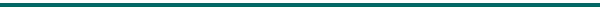 NAME: _____________________________________________________________________________                    (LAST)                                (FIRST)                                   (MIDDLE)PRESENT ADDRESS: _________________________________________________________________                                                (STREET)                                      _________________________________________________________________                                                (CITY)                                   (STATE)                              (ZIP)HOW LONG HAVE YOU BEEN AT THIS ADDRESS? ________________________________________IF LESS THAN 2 YEARS, WHERE DID YOU LIVE BEFORE THIS ADDRESS? ____________________DATE OF BIRTH: ____________________ (Teens must be 16 years old to volunteer)TELEPHONE:      HOME (          ) ____________________ CELL (          ) ____________________ LAST 4 DIGITS OF SOCIAL SECURITY NUMBER: _______________________E-MAIL ADDRESS: _____________________________________________________DESIRED AREA OF VOLUNTEERING:Administrative Service:   Phone receptionist_____   Greeting visitors and answering phone_____          Office Duties_____   Filing_____   Mailings_____ Gardening (Bedford Hospice House) _____             Serve on Centra Hospice’s Veteran’s Committee _____ Special Projects________Offsite Service: Calling patients and caregivers _____ Sending cards to patients and caregivers ____ Phone support (Comfort Calls) _____                     Direct Care: Visit patients in their homes_____   Visit patients in the inpatient Hospice House_____              Visit patients in a facility (nursing home/ assisted living /hospital/group home)_____   Pet therapy _____   Veteran Pinning_____ Veterans helping veterans _____         Pet Peace of Mind_____                Patient/caregiver support ____ Music Volunteer _______Virtual Visits___________ Other__________How frequently are you able to volunteer?____ 1x/week 	              ______  2x/week____ 1x/month 	_______ 2x/month____ Occasionally for special projectsPersonal InformationHave you volunteered before? __________ Where? _______________________________________                  Have you ever been an employee of Centra? _____________________________________________:                                                                                                                                                         Share a bit of information about yourself_______________________________________________________________________________ ________________________________________________________________________________________Please list your last experience with a death of a family member or someone close to you.                           Relationship ___________________________ 	Date of Death _________                                                                                                                                                                                           EMPLOYMENT                                                                                                                                       Employer: _______________________________________ Phone Number: ___________________             Full/Part-time? ____________________                                                                                                    Retired from: _______________________________ Occupation: _____________________                                                                                                                                                                      High School Graduate? Yes _____ No _____   College Graduate? Yes _____ No _____                                                   If a college graduate, areas of study: __________________________________________________         Highest level/degree obtained: _______________________________________________________          Other professional training/licensure: _________________________________________________                 If you are in school now, please provide the name of your school and the year you plan to graduate: __________________________________________________________________________                           Is volunteer work a requirement of your school? ____________________________REFERENCES (2 Non-related) – Please furnish names and contact information:____________________________________________________________________________________(Name)			(Street) 			(City)		(State)     (Zip)  	  _____________________________________________________________________________________Email Address						(Phone)_____________________________________________________________________________________(Name)			(Street) 			(City)		(State)     (Zip)  		_____________________________________________________________________________________Email Address						(Phone)Human Resources Information CONVICTION HISTORY: (This information is strictly confidential)Have you ever been convicted of a felony? __________ If yes, please explain: ___________________________________________________________________________________________________Have you ever been ordered to perform court-ordered community service? __________A CRIMINAL BACKGROUND CHECK WILL BE CONDUCTED.Mini Health Check and requirements will be scheduled after Orientation with Employee Health. APPLICANT’S CERTIFICATION AND AGREEMENT:I certify that the information given by me in the application is true and complete in all respects and understand any falsifications or omissions shall be sufficient cause for dismissal from or refusal of volunteer status.I authorize my former employers, and persons listed as references on this application to furnish any information concerning my personal character, habits, employment record, and previous volunteer experience. I release all such persons from any liability or damages incurred because of responding to our inquiry and furnished this information to us. If accepted as a volunteer, I may terminate my volunteer service at any time without notice or cause.  Likewise, the Volunteer Services Department may terminate or modify the relationship at any time without notice or cause.___________________________________________     ____________________Applicant’s Signature					        DateThe purpose of Volunteer Services is to serve Centra Hospice in a positive manner, enhance the well-being of patients, caregivers, and support the Hospice staff.I understand that due to the expended investment of time and financial resources in the on boarding and training of new volunteers, Volunteer Services requests a minimum of 50 hrs. per year commitment from volunteers.  Volunteer Services may refer perspective volunteers to other community volunteer programs if the minimum time requested is not possible.I understand that during my volunteer week I may be exposed to information of a confidential nature pertaining to patients and/or their families.  I will consider as confidential all information which I may hear directly or indirectly and will not seek information regarding a patient, except as it pertains to my volunteer assignment.  I agree to uphold the traditions and standards of this hospice and to safeguard its reputation by maintaining the highest standards of confidentiality.I agree to adhere to the department’s reporting hours and visits procedures each time that I volunteer.I agree not to engage in any manner of religious, commercial, or political solicitation while in the hospice duty or on hospice property.I agree to uphold the Customer Service Standards as outlined in my orientation (safety, confidentiality, teamwork, professional behavior, and accountability.I understand that the Hospice Volunteer Services reserves the right to dismiss my volunteer status at any time without notice or cause because of (a) failure to comply with organizational policies, rules, and regulations; (b) absences without prior notification; (c) unsatisfactory attitude, work, or (d) any other circumstances which, in the sole judgment of the department staff, would make my continued service as a volunteer contrary to the best interests of the organization.I have read each of the above conditions, and I agree to be bound by them.VOLUNTEER’S SIGNATURE: ___________________________________________ DATE: ___________________VOLUNTEER SERVICES COODINATOR:   __________________________________DATE:__________________	IF VOLUNTEER IS UNDER 18 YEARS OF AGE: PARENT’S SIGNATURE: ______________________________________________ DATE: ___________________Please return this completed form to the Hospice office you are interested in volunteering at to the address in the header of this document at your earliest convenience and someone will contact you soon! 					